Isle of Ely Primary School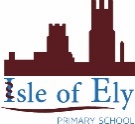 Eco Council Minutes20.10.2023Agenda PointDiscussionAction PointsWelcome and IntroductionsNo apologies;All councillors welcomed and presentation of badges.Review of our councilDiscussion of Eco Council agenda and powers; councillors act as the voice of the children who elected them;Mr Lloyd is not in charge but acts as the grown up to help organise and get things done.Council suggestionsCouncil discussed asking classes ideas for actions and decided too many ideas would make it difficult to choose what to do;Council suggestions for actions:Growing pumpkins for Hallowe’en. This was rejected as there was not enough time (0)Planting buddleia (3)Organise a litter-picking event around the local area; involve the press and use it to highlight the importance of environmental care (10)Council takes responsibility for co-ordinating the food growth in the class raised beds so the food can be used in D&T (link with #IoE20) (9)An ‘Eco Points’ competition to happen in school: council decides the rules and arrangements for an ‘Eco Points’ competition wherein children in school can earn points for ‘eco actions’. Winner each term to be rewarded in a similar way to house points or respectful classes (10)Write to local businesses/house-building companies to request sponsorship for installation of more solar panels or EV chargers in the car park; publicise (9)Use ‘Walk to School Week’ to begin #WalkWednesday to encourage as many people as possible to walk to school each day (8)Council voted on the council’s own suggestions to narrow it down to three choices for classes to vote on (votes shown in brackets).In w/c 30th Oct, councillors explain and host vote in classes.Mr Lloyd to share meeting minutes.Mr Lloyd to arrange next meeting w/c 6.11.23 to discuss results.AOBNone